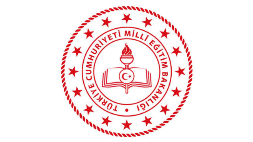                     TOPLU SMS VELİ İZİN FORMU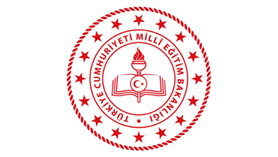 İSTİKLAL MESLEKİ ve TEKNİK ANADOLU LİSESİ MÜDÜRLÜĞÜNE                                                                                                                 İLKADIM / SAMSUN                 Okulunuz     …../….... sınıfı öğrencisi.........................................................’nın  velisiyim. Okul Müdürlüğü tarafından cep telefonuma duyuru, Devamsızlık bildirimi ve Mektuplarını bilgilendirme ve/veya tebliğ amaçlı  (ücretsiz) kısa mesaj (SMS) gönderilmesini istiyorum.        Gereğini arz ederim. İSTİKLAL MESLEKİ ve TEKNİK ANADOLU LİSESİ MÜDÜRLÜĞÜNE                                                                                                                 İLKADIM / SAMSUN                 Okulunuz     …../….... sınıfı öğrencisi.........................................................’nın  velisiyim. Okul Müdürlüğü tarafından cep telefonuma duyuru, Devamsızlık bildirimi ve Mektuplarını bilgilendirme ve/veya tebliğ amaçlı  (ücretsiz) kısa mesaj (SMS) gönderilmesini istiyorum.        Gereğini arz ederim. Not: Telefon Numaramda Değişiklik olursa Okul İdaresine İVEDİ olarak bildireceğimi taahhüt ederim.Öğrenci Velisinin                          Adı soyadı  ..............................................Kısa mesaj (SMS) gönderilecek telefon numarası:(Her kutuya bir rakam gelecek şekilde yazınız)Yakınlığı:  ................................................         İmza..................    Tarih:    ……./……../2021